Appendix 1.Table A1 Species name, number of used occurrence compiled from the OBIS and GBIF database using the "spocc" R package (https://github.com/ropensci/spocc) and the robis R package (https://github.com/iobis/robis). The average True Skill Statistic (TSS) values from the ensemble modelling approach is given. According to the Landis and Koch (1977) accuracy classification scheme, TSS can be classified as follows: excellent, TSS>0.8; good, 0.6<TSS<0.8; fair, 0.4<TSS<0.6; poor, 0.2<TSS<0.4; and no predictive ability, TSS<0.2 (Ben Rais Lasram et al., 2010).Appendix 2. Details and equations of OSMOSE modelThe OSMOSE 3 update 2 used in this paper is freely available on the OSMOSE website (www.osmose-model.org). The OSMOSE model aims at exploring fish community dynamics and the ecosystem effects of fishing and climate change. This Individual-Based Model (IBM) assumes opportunistic predation based on spatio-temporal co-occurrence and size adequacy between a predator and its prey. Individuals are grouped in schools which are characterized by their size, weight, age, taxonomy and geographical location on the 2D grid. At each time step, the main processes of marine species life cycle occur:Spatial distributionThe spatial distribution of super individuals/schools at each time step is driven by input maps that are species dependent (ontogenic or seasonal changes of spatial distribution were not considered in this study). At each time step , when new eggs are released, schools are uniformly distributed over their specific distribution area. As the maps do not change from one-time step to the next, schools can move to adjacent cells within their distribution area following a random walk process. Range of the random walk is expressed in number of cells. If range = zero, the school remains in the current cell. If range = 1, the school can either stay in the current cell or move in any of the 8 immediately adjacent cells. If range=2, the school can either stay in the current cell or move in any of the 24 immediately adjacent cells. Random walk movements are meant to represent small-scale foraging movement and diffusion.MortalitiesBy default, the OSMOSE version used to build OSMOSE-MED use a stochastic algorithm to implement the different mortality sources: within each time step, the total mortality Z of a given school  () is comprised of predation mortality caused by various schools {i} (∑Mpredation j, i), starvation mortality (), fishing mortality () and other natural mortality sources not explicitly represented in the model () (e.g. disease, predation mortality due to predators not included in the model).Predation mortalitySuper individuals/schools interact locally through predation events in a stochastic manner. In OSMOSE, predation is an opportunistic process based on the spatial overlap between predators and potential prey and size adequacy between the predator and the potential prey (Shin and Cury, 2004, 2001). Predator/prey size ratios are defined by species, and age/stage in case of ontogenic changes in feeding behaviour (e.g., shift from particulate feeding to filter feeding). The amount of prey eaten depends on the local relative biomass of prey, the biomass of potential competitors, and on the maximum food edible by the predator (Travers et al., 2009). An accessibility matrix (between predators and prey), which can depend on the vertical distribution of each species, is also defined. This matrix can also be used to restrict the range of possible prey for more selective predators as is the case for benthic organisms compared to pelagic ones.The total accessible biomass of prey to school  in a cell () at time step  () is calculated following equation: 			Equation A.1. 		Equation A.2.Where  is the length of prey school  or predator school ,  is the biomass of prey school  in the cell () at time step ,  is the accessibility coefficient of prey  to predator ,  is the suitable predator-prey size ratio, is the maximum ingestion rate of species , and  the biomass of  preyed upon by school  during a time step .A predation efficiency is calculated for each school  (). This coefficient is determined by the ratio between the food biomass ingested by a group per time step and the maximum food ingestion (). Depending on the predation efficiency, schools can grow or starve.Starvation mortalityWhen predation efficiency  is below the critical value  (corresponding to maintenance requirements), schools  undergo a starvation mortality which increases linearly with the decrease of predation efficiency  and leads to a decrease of the school abundance (Shin and Cury, 2004, 2001):			Equation A.3.Fishing mortalityFishing mortality () is applied to exploited schools whose individuals are larger than a defined size or older than a defined age at recruitment.  is homogeneous spatially but can vary over time following a fishing seasonality provided as input for each species (Travers et al., 2009). Natural mortalityAn additional source of natural mortality (i.e. mortality due to marine organisms and events that are not explicitly considered in OSMOSE) is applied to schools older than 1 month. The mortality of eggs and larvae    applied to 0-1 month old individuals accounts for the high mortality undergone by early life stages and critical stages such as first feeding larvae (Travers et al., 2009). This parameter is typically estimated through the calibration of the model to observations.GrowthMean growth rate in length of a school  of species  and of age  are calculated from the von Bertalanffy model. The variability around the mean depends on food ingestion at each time step. The von Bertalanffy growth model only applies for schools older than a threshold age () defined from the literature. Below that threshold, growth is assumed to be linear. Assuming a linear growth between age 0 day and  ensures a more realistic computation of mean length increases for early ages of HTL species (Grüss et al., 2015; Travers et al., 2009).					Equation A.4.The actual growth rate of a fish takes into account the quantity of food ingested by each school  during a time step : individuals of school  grow in size and weight when their predation efficiency at  is greater than . The threshold  corresponding to basic maintenance requirements is set by default for all species at 0.57 (Laevastu and Larkins, 1981). For a school , if  , growth rate in length varies linearly with  such that the median value between  and 1 () corresponds to the mean von Bertalanffy growth rate Thus, the growth rate in length of a school , of age , of species , and at time , follows the expression:  		Equation A.5.The mean body weight of a school (or cohort)  of species  at time  is subsequently calculated from the allometric relationship:						Equation A.6.Where the  parameter is the condition factor and  the allometric power.ReproductionAt the end of each time step, the spawning stock biomass of a species is calculated (biomass of all fish which length is greater than the length at sexual maturity ). The numbers of eggs spawned by a species  at time  ( is calculated as follows:				Equation A.7.With , , and  representing the female:male sex ratio of the species , the relative fecundity (number of eggs spawned per gram of mature female per year), the probability for species  to spawn within a given time step (spawning seasonality), the spawning stock biomass of species  at time , respectively. As growth variability is implemented in relation to food intake, the reproductive success also depends implicitly on the food conditions that are encountered, locally in time and space, by each school (Shin and Cury, 2004).References:Barnes, C., Bethea, D.M., Brodeur, R.D., Spitz, J., Ridoux, V., Pusineri, C., Chase, B.C., Hunsicker, M.E., Juanes, F., Kellermann, A., Lancaster, J., Ménard, F., Bard, F.-X., Munk, P., Pinnegar, J.K., Scharf, F.S., Rountree, R.A., Stergiou, K.I., Sassa, C., Sabates, A., Jennings, S., 2008. Predator and Prey Body Sizes in Marine Food Webs. Ecology 89, 881–881. https://doi.org/10.1890/07-1551.1Grüss, A., Schirripa, M.J., Chagaris, D., Drexler, M., Simons, J., Verley, P., Shin, Y.-J., Karnauskas, M., Oliveros-Ramos, R., Ainsworth, C.H., 2015. Evaluation of the trophic structure of the West Florida Shelf in the 2000s using the ecosystem model OSMOSE. J. Mar. Syst. 144, 30–47. https://doi.org/10.1016/j.jmarsys.2014.11.004Laevastu, T., Larkins, H.A., 1981. Marine fisheries ecosystems, its simulation and managment. Fish. News Book Ltd Farnham Surrey Engl. 162.Shin, Y.-J., Cury, P., 2004. Using an individual-based model of fish assemblages to study the response of size spectra to changes in fishing. Can. J. Fish. Aquat. Sci. 61, 414–431. https://doi.org/10.1139/f03-154Shin, Y.-J., Cury, P., 2001. Exploring fish community dynamics through size-dependent trophic interactions using a spatialized individual-based model. Aquat. Living Resour. 14, 65–80. https://doi.org/10.1016/S0990-7440(01)01106-8Travers, M., Shin, Y.-J., Jennings, S., Machu, E., Huggett, J.A., Field, J.G., Cury, P.M., 2009. Two-way coupling versus one-way forcing of plankton and fish models to predict ecosystem changes in the Benguela. Ecol. Model., Selected Papers from the Sixth European Conference on Ecological Modelling - ECEM ’07, on Challenges for ecological modelling in a changing world: Global Changes, Sustainability and Ecosystem Based Management, November 27-30, 2007, Trieste, Italy 220, 3089–3099. https://doi.org/10.1016/j.ecolmodel.2009.08.016Appendix 2.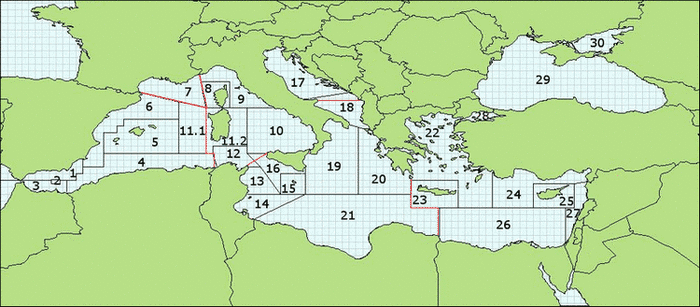 Figure A1. Map of the GFCM Geographical Sub-Areas (GSAs) in the Mediterranean Sea. See Table A2 for corresponding names. From http://www.fao.org/gfcm/data/maps/gsas/.Table A2. Geographical Sub-Aeas (GSAs) numbers and associated names.Appendix 3.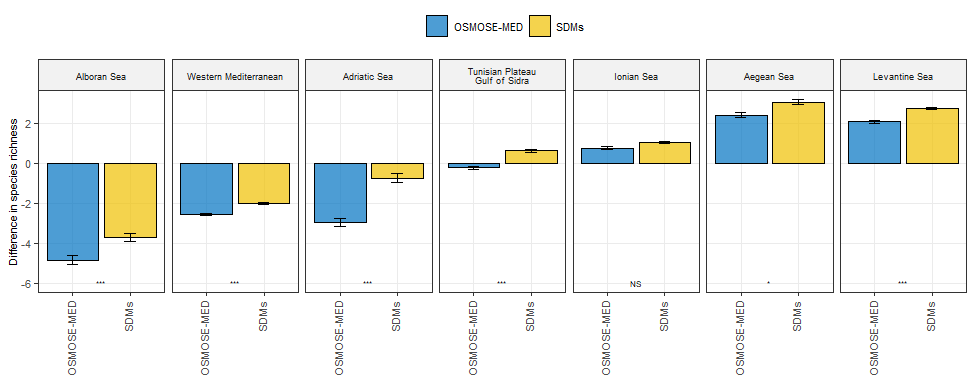 Figure A2. Net average difference (and standard error) in species richness per ecoregion between the present period (2006-2013) and the future (2071-2100) from SDMs and OSMOSE-MED projections under RCP8.5 scenario. Asterisks (*) indicate if the differences between OSMOSE-MED and SDMs projections are significative or not (NS) according to Wilcoxon–Mann–Whitney tests.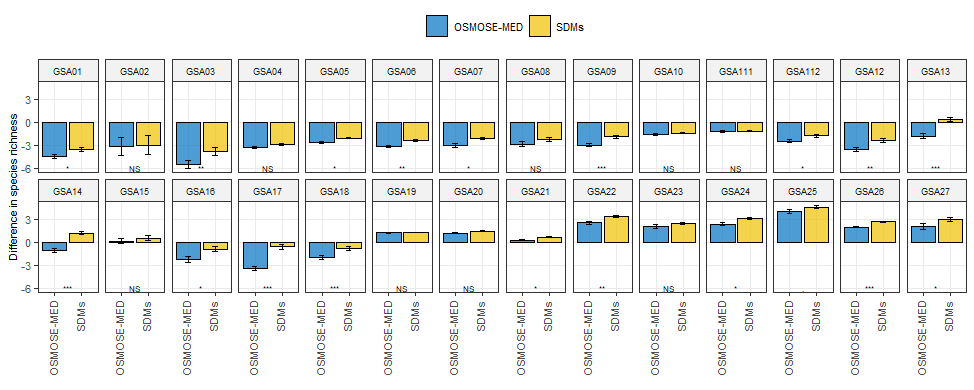 Figure A3. Net average difference (and standard error) in species richness per Geographical Sub-Areas (GSAs) between the present period (2006-2013) and the future (2071-2100) from SDMs and OSMOSE-MED projections under RCP8.5 scenario. Asterisks (*) indicate if the differences between OSMOSE-MED and SDMs projections are significative or not (NS) according to Wilcoxon–Mann–Whitney tests.Appendix 4.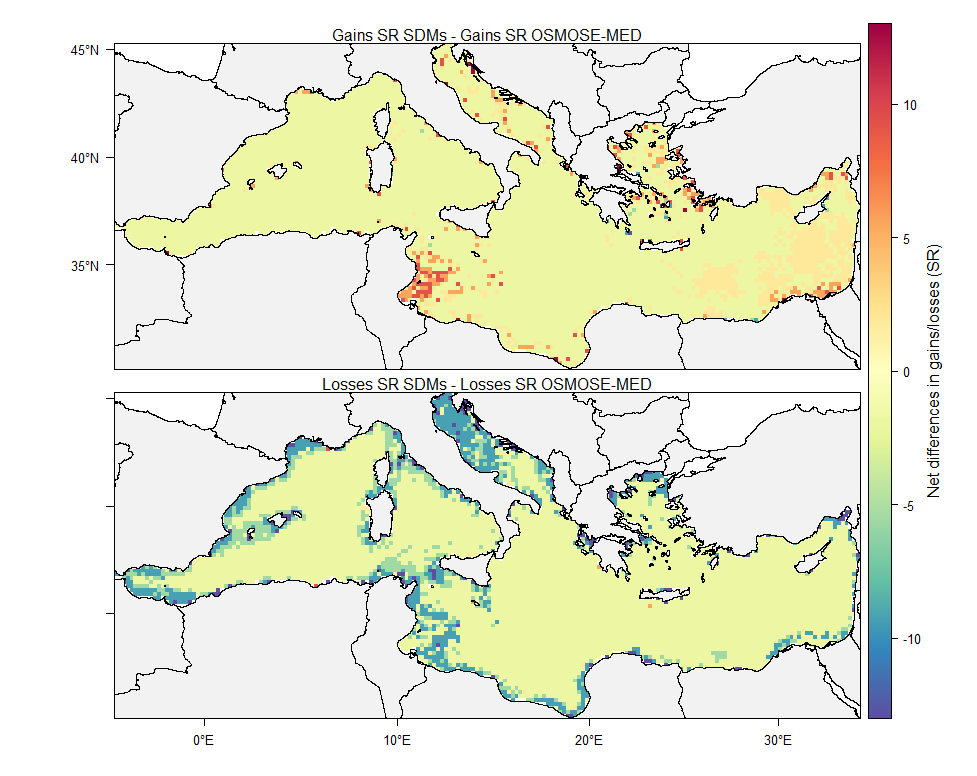 Figure A4. Net differences in species richness gains and losses between SDMs and OSMOSE-MED for the future time period 2071-2100 under RCP8.5.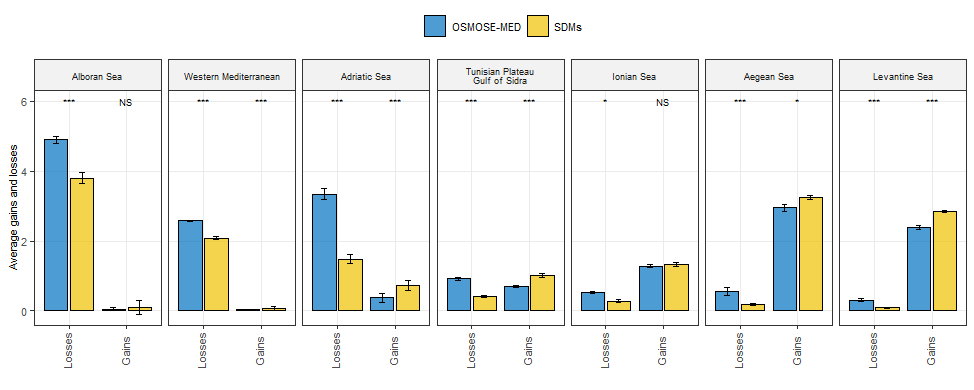 Figure A5. Average gains and losses (and standard error) in species richness per ecoregion between the present period (2006-2013) and the future (2071-2100) from SDMs and OSMOSE-MED projections under RCP8.5 scenario. Asterisks (*) indicate if the differences between OSMOSE-MED and SDMs projections are significative or not (NS) according to Wilcoxon–Mann–Whitney tests.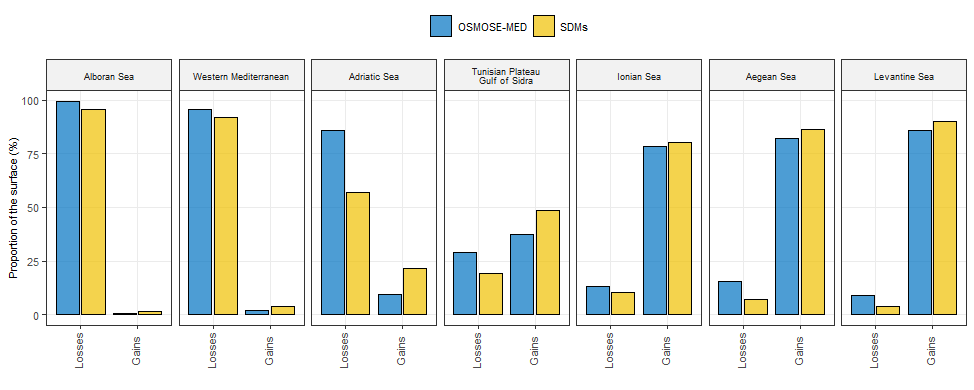 Figure A6. Proportion of the surface of each ecoregion concerned by gains and losses in species richness between the present period (2006-2013) and the future (2071-2100) from SDMs and OSMOSE-MED projections under RCP8.5 scenario. Asterisks (*) indicate if the differences between OSMOSE-MED and SDMs projections are significative or not (NS) according to Wilcoxon–Mann–Whitney tests.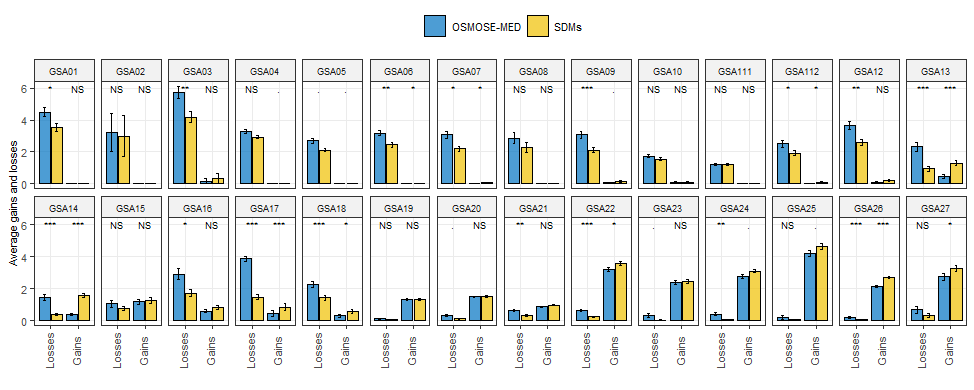 Figure A7. Average gains and losses (and standard error) in species richness per Geographical Sub-Areas (GSAs) between the present period (2006-2013) and the future (2071-2100) from SDMs and OSMOSE-MED projections under RCP8.5 scenario. Asterisks (*) indicate if the differences between OSMOSE-MED and SDMs projections are significative or not (NS) according to Wilcoxon–Mann–Whitney tests.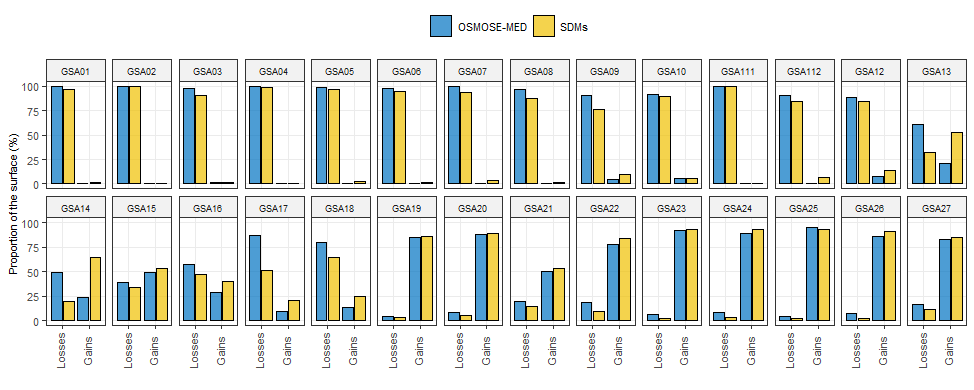 Figure A8. Proportion of the surface of each GSAs concerned by gains and losses in species richness between the present period (2006-2013) and the future (2071-2100) from SDMs and OSMOSE-MED projections under RCP8.5 scenario. Asterisks (*) indicate if the differences between OSMOSE-MED and SDMs projections are significative or not (NS) according to Wilcoxon–Mann–Whitney tests.Appendix 5.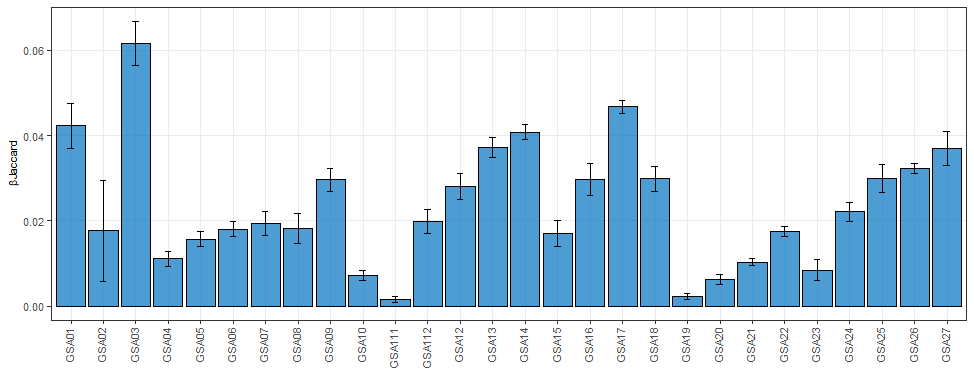 Figure A9. Average dissimilarity (ßJaccard) between OSMOSE-MED and SDMs for the future period (2071-2100) under RCP8.5 scenario.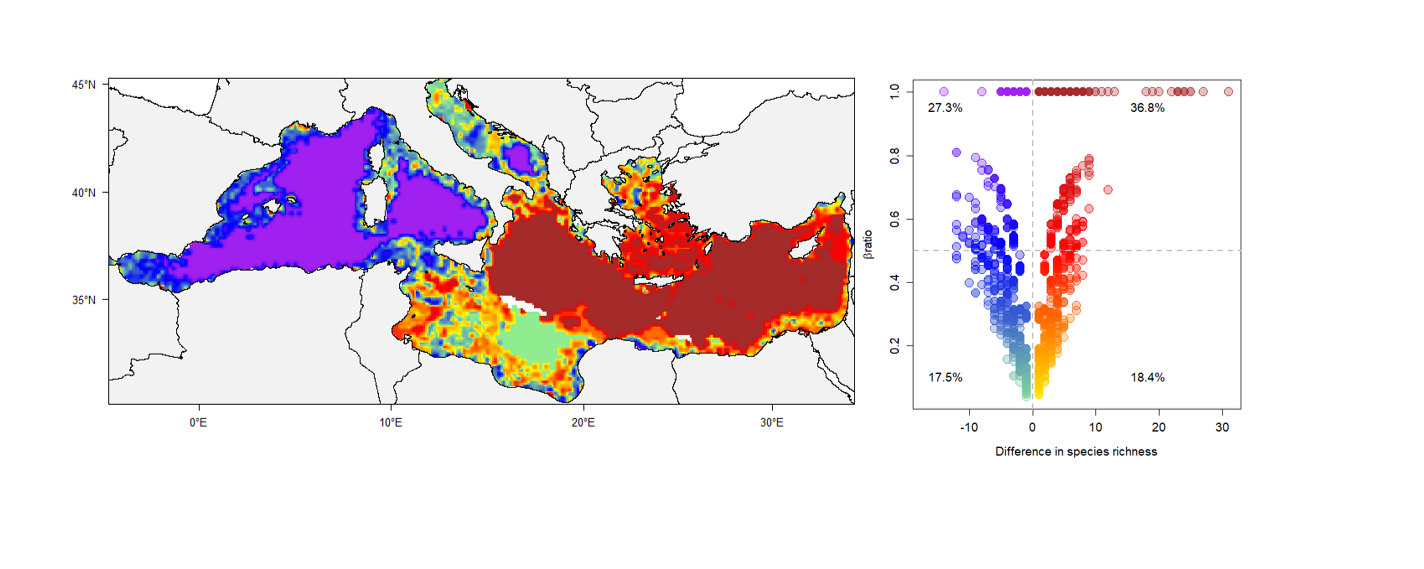 Figure A10. Changes in species richness and composition between the present period (2006-2013) and the future (2071-2100) for the fish and macro-invertebrate assemblages of the Mediterranean Sea according to SDMs, under RCP8.5 scenario (top left and top right panels). Temporal change in species composition was quantified using the ßratio index. Grid cells with a ßratio < 0.5 were dominated by the replacement process while grid cells with a ßratio > 0.5 were dominated by the nestedness process. White color on the map represents a Jaccard dissimilarity index equal to zero (meaning no change in species composition between time periods), in this case ßratio was not defined. The green to blue to purple color gradient (matching the 0, 0.5 and 1 ßratio values) was used for grid cells showing a decrease in species richness while the yellow to red to brown color gradient was used for grid cells showing an increase in species richness. Numbers represent the proportion of the Mediterranean Sea concerned by the corresponding change in species richness and composition (top right panel). 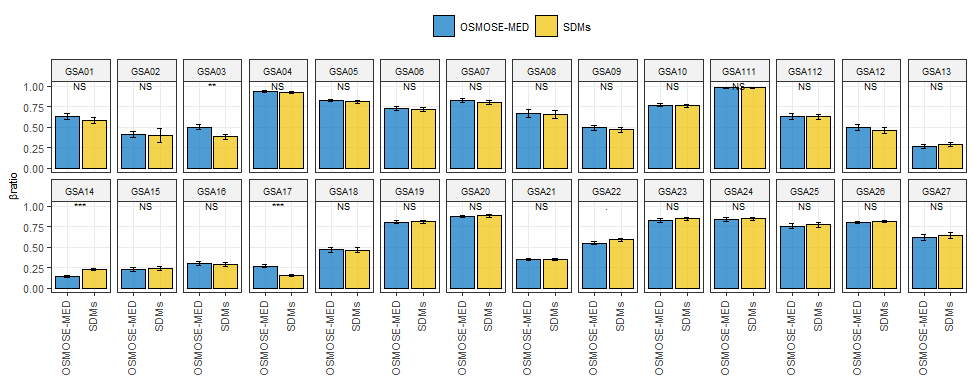 Figure A11. Changes in species composition between the present period (2006-2013) and the future (2071-2100) for the fish and macro-invertebrate assemblages of the Mediterranean Sea according to OSMOSE-MED and SDMs, under RCP8.5 scenario. Change in species composition was quantified using the ßratio index. Asterisks (*) indicate if the differences between OSMOSE-MED and SDMs projections are significative or not (NS) according to Wilcoxon–Mann–Whitney tests.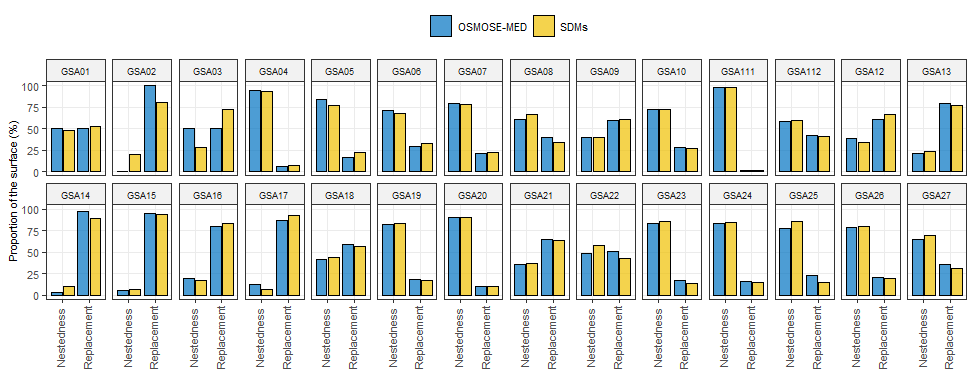 Figure A12. Proportion of the surface of each Geographical Sub-Areas concerned by nestedness and replacement according to OSMOSE-MED and SDMs, under RCP8.5 scenario.SpeciesNumber of OBIS/GBIF recordsMean TSS ofthe ensemble modelling approachAlosa_alosa4900.689Alosa_fallax10140.994Anguilla_anguilla119020.782Argyrosomus_regius1220.788Aristaeomorpha_foliacea7830.95Aristeus_antennatus3450.879Atherina_boyeri3810.802Auxis_rochei_rochei4730.823Belone_belone7440.811Boops_boops33020.832Caranx_crysos149020.676Chelidonichthys_lucerna55800.823Coris_julis12910.764Coryphaena_hippurus484900.668Crangon_crangon87340.869Crystallogobius_linearis2230.802Dentex_dentex1750.857Dentex_gibbosus4990.861Dentex_maroccanus1940.834Dicentrarchus_labrax16850.864Diplodus_annularis11130.734Diplodus_cervinus2540.659Diplodus_puntazzo2380.759Diplodus_sargus_sargus6760.82Diplodus_vulgaris10350.645Eledone_cirrhosa20090.856Engraulis_encrasicolus36490.876Epinephelus_aeneus7460.793Epinephelus_marginatus11800.708Etrumeus_teres29350.71Eutrigla_gurnardus229870.862Galeus_melastomus14000.762Gobius_niger32860.69Halobatrachus_didactylus1900.674Illex_coindetii1920.851Lepidorhombus_whiffiagonis63400.879Liza_aurata2570.998Liza_ramada4240.833Liza_saliens770.799Loligo_vulgaris64710.903Lophius_budegassa22230.873Lophius_piscatorius98170.874Merlangius_merlangus349940.857Merluccius_merluccius112430.778Micromesistius_poutassou57910.667Mugil_cephalus246280.739Mullus_barbatus_barbatus9990.876Mullus_surmuletus51040.882Mustelus_mustelus24590.88Nephrops_norvegicus43440.816Octopus_vulgaris25050.804Pagellus_acarne9980.656Pagellus_erythrinus16760.791Pagrus_pagrus135170.64Palaemon_serratus33520.991Palinurus_elephas9030.968Parapenaeus_longirostris18470.807Penaeus_kerathurus5470.825Phycis_phycis7330.626Platichthys_flesus_flesus186210.804Pleuronectes_platessa331100.869Pomatomus_saltatrix103090.879Pomatoschistus_marmoratus520.763Pomatoschistus_minutus54210.761Rhinobatos_rhinobatos2420.886Sarda_sarda14790.657Sardina_pilchardus44090.701Sardinella_aurita140940.87Saurida_undosquamis35210.788Sciaena_umbra3040.805Scomber_japonicus62300.691Scomber_scombrus346710.872Scophthalmus_maximus74990.816Scorpaena_notata8590.677Scyliorhinus_canicula173480.793Sepia_officinalis42920.81Seriola_dumerili143900.988Serranus_atricauda7060.696Solea_solea115920.895Sparus_aurata9220.85Sphyraena_sphyraena4890.619Sphyraena_viridensis2560.685Spicara_maena6630.805Spicara_smaris9080.999Spondyliosoma_cantharus11620.762Sprattus_sprattus212100.764Squilla_mantis3300.981Stephanolepis_diaspros320.881Thunnus_alalunga231420.66Thunnus_thynnus73160.64Trachurus_mediterraneus10820.861Trachurus_picturatus23630.884Trachurus_trachurus198260.655Trachyrincus_scabrus3500.824Trigla_lyra10540.831Trisopterus_luscus86500.806Trisopterus_minutus184180.776Upeneus_moluccensis7880.764Xiphias_gladius824410.642Zosterisessor_ophiocephalus240.639GSANumbersGSA namesGSAnumbersGSA names1Northern Alboran Sea16Southern Sicily2Alboran Island17Northern Adriatic Sea3Southern Alboran Sea18Southern Adriatic Sea4Algeria19Western Ionian Sea5Balearic Islands20Eastern Ionian Sea6Northern Spain21Southern Ionian Sea7Gulf of Lion22Aegean Sea8Corsica23Crete9Ligurian Sea and Northern Tyrrhenian Sea24Northern Levant Sea10Southern and Central Tyrrhenian Sea25Cyprus11.1Western Sardinia26Southern Levant Sea11.2Eastern Sardinia27Eastern Levant Sea12Northern Tunisia28Marmara Sea13Gulf of Hammamet29Black Sea14Gulf of Gabes30Azov Sea15Malta